                                     INDBYDELSE TIL REGIONSFINALEN 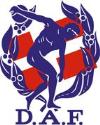                                LØRDAG D. 24. AUGUST 2013 – SPAR NORD ATLETIKSTADION I SÆBYRegion Nordjylland indbyder hermed til regionsfinalen for 10-11 og 12-13 årige piger og drenge på Sparnord Atletikstation i Sæby, hvor programmet ser således ud:11.00	Uddeling af numre11.30	Fælles indmarch12.00	Stævnet starter16.00 	Stævnet slutter	Spisning imens pointberegning færdiggøres16.30 	PræmieoverrækkelseHåber alle kommer i god tid, så vi kan være klar til indmarchen kl. 11.30. Faner må gerne medbringes – skilte med regionsnavn laves af arrangørerne.Øvelser 10-11 år:	60 m hæk, 60 m, 1000 m, højde, længde, kugle, bold og stafetØvelser 12-13 år:	60 m hæk/80 m hæk, 80 m, 200 m, 1000 m, højde, længde, stang (drenge), kugle, spyd, diskos og stafetDeltagere: 	Hver deltager må max. deltage i 3  øvelser samt stafet.                                           Regionen må max. deltage med 3 i hver øvelse. Kun de 2 bedst tæller.                   Tre forsøg i længdespring og kast.                                                                                Medaljer til de tre bedste hold i alle grupper.Pointberegning:	12-11-10 osv. I individuelle discipliner. 12-10-8 osv. I stafet.Dommere:	2 dommere/hjælpere fra hver af de øvrige regioner.                                          Nordjylland stiller med resten af dommerne. Dommerforplejning undervejs.Tidsskema:	Vejledende tidsskema vedhæftet.Diverse:	Efter stævnet er der boller og saft til deltagere og ledere – pris kr. 20,00.Tilmelding:	På vedhæftede lister senest d. 17. august til peak4@youmail.dk.Med venlig hilsenRegion NordjyllandGunnar Møller Nielsen – gmn@turbopost.dk – mobil 61114502